Código de la dependencia.SEDE, SECCIONAL O EXTENSIÓN: 		Fecha: 	FACULTAD: 	 PROGRAMA ACADÉMICO: 	Grupo de investigación: 	 Semillero de investigación: 	Tipo de publicación editorialLibro resultado de investigación. (coordinados o compilados) Resultado de proyectos de investigación vigentes, debe contener el proceso de investigación y los resultados de nuevo conocimiento.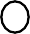 Libro de divulgación. (coordinados o compilados) Publicación cuyo objetivo es difundir, promover y dar a conocer al público general no especializado avances en un área del conocimiento utilizando un lenguaje sencillo y accesible. Incluye compendios del estado del arte de una disciplina o área del saber, o los resultados y principales contribuciones de un proceso investigativo.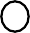 Libro de formación. Publicación orientada a la formación pedagógica que compila información relacionada con adquisición de conocimientos, procesos y habilidades de aprendizaje.Libros de creación. El libro de creación es un producto cuya escritura y lectura aportan conocimiento y pensamiento crítico al conjunto de la población (local/global) sobre diversos contextos e imaginarios estéticos, éticos, socioculturales y políticos, a través de la emulación de estos contextos e imaginarios de manera ficcional y verosímil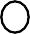 Libro de texto: libro de cualquier rama de estudio y corresponde a un recurso didáctico de tipo impreso que sirve como material de apoyo a las estrategias metodológicas del docente y enriquece el proceso de enseñanza-aprendizajeTesis: Trabajo escrito de investigación, especialmente el que se exige para obtener el grado de pregrado, maestrías y doctorados de calificación meritoriaTipo de proyecto de Investigación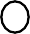  Interno	 Externo	 Interés institucional	 Otro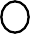 Tipo de producto de Investigación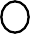 Si la respuesta es SI, favor diligenciar la siguiente información.Productos resultados de actividades de generación de nuevo conocimientoProductos resultados de actividades de apropiación social del conocimientoProductos resultados de actividades de desarrollo tecnológico e innovaciónProductos de actividades relacionadas con la Formación de Recurso Humano en CTeIProviene de Convenio	SI  NO    Cual:autorCoordinadorNombres y Apellidos: 	 Cargo en la UDEC: 	 CvLAC: 	Google Académico: 	C.C: 	 Número telefónico:	 Correo institucional: 		 Orcid: 		DOCUMENTACIÓN ANEXA: Formato MCTr037**por cada autorSI  NO No. Formatos entregados: 	Año de edición: 	Titulo: 	RESUMEN DEL PRODUCTO(Máximo 250 palabras, español):Archivos: (Nombre de archivo) 	Programa: Word	    No. Páginas 	Material complementario:Material de apoyo dentro del documento como: tablas, gráficas, fotografíasCubiertaPresenta diseño de cubiertaSI  NO SI  NO Fotos: 	 Gráficas: 	 Tablas: 	Si la respuesta es SI, favor diligenciar la siguiente información.No. Elementos: 	Entrega archivos del diseño propuestoSI  NO Programa en que fue desarrollado: 	(Ilustrator, Photoshop, Indesign)Si la respuesta es NO, favor diligenciar la siguiente información.Entrega imagen para cubiertaTamaño de imagen en (Min 3 Gb)SI  NO Si la respuesta es NO a los puntos anteriores, favor diligenciar la siguiente información.Medio de entrega	 Mail	 CD  FísicoVisto bueno Autor/ compilador/coordinadorFecha: 	Concepto: Aprobado	Rechazado	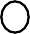 DOCUMENTACIÓN ANEXA: Acta Comité de Facultad	SI        Parte pertinente del Acta N°. DD / MM /A AAA del Consejo deFacultad para el Comité para el desarrollo de la investigación.Fecha recepción:		Fecha de revisión: 		Concepto: AprobadoRechazado	Fecha: 		Concepto: Aprobado Rechazado	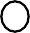 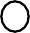 22-47DEMÁS AUTORESDEMÁS AUTORESDEMÁS AUTORESDEMÁS AUTORESDEMÁS AUTORESDEMÁS AUTORESDEMÁS AUTORESDEMÁS AUTORESDEMÁS AUTORESCC:NombreTítulo del capítulo o aporte en el libroFacultadEmailOrcidCvLACGoogle Académico12345678